OGGETTO: AUTORIZZAZIONE a partecipare alla visita didatticaI     sottoscritti	e	padre    /     madre    dell'alunno/a 	frequentante la classe	sez.	, presa visione del programma di massima allegato alla presente autorizzazione, delle relative modalità di svolgimento e delle spese a carico delle famiglie degli alunni, per l'effettuazione della visita didattica a		della durata di	organizzato dalla scuola dal 	al  	DICHIARANODI AUTORIZZARE il/la proprio/a figlio/a a partecipare alla suddetta attività come da programma .che il proprio/a figlio/aNON È SOTTOPOSTO/A AD ALCUN TRATTAMENTO MEDICOSEGUE UN TRATTAMENTO MEDICO E PORTA CON SÈ I MEDICINALI NECESSARI PER 	.di essere a conoscenza del Regolamento di disciplina dell’Istituto che è in vigore per tutte le attività didattiche che si svolgono anche al di fuori dell’edificio scolastico, ivi compresi i viaggi d’istruzione e stage in Italia e all’estero;di impegnarsi a sottoscrivere il Patto di Corresponsabilità Visite Guidate e Uscite Didattiche ;di assumersi le responsabilità derivanti da inosservanze da parte del/la proprio/a figlio/a delle disposizioni impartite dai docenti accompagnatori;di sollevare da ogni responsabilità i docenti accompagnatori per tutti i possibili fatti illeciti causati dal proprio figlio/dalla propria figlia, indipendenti dall’organizzazione scolastica, che dovessero verificarsi in occasione del soggiorno-studio;di impegnarsi a versare la quota individuale totale di partecipazione tramite PagoPa;Di essere a conoscenza che  al termine dell’attività  il/la proprio/a figlio/a rientrerà autonomamente e direttamente alla propria abitazioneTeggiano,		Firma dei genitori o di chi ne fa le veci	 	PER GLI ALUNNI CHE NON SALGONO E SCENDONO A TEGGIANO :Il sottoscritto	genitore dell’alunno		classe	sez.	autorizzo mio/a figlio/a a salire e scendere alla fermata di	.Firma dei genitori o di chi ne fa le veci	 	PATTO DI CORRESPONSABILITA’ VISITE GUIDATE e USCITE IDATTICHELa partecipazione alle visite guidate, uscite didattiche, comporta un'assunzione di responsabilità:da parte della Scuola e dei Docenti quanto all'organizzazione e alla vigilanza;da parte degli studenti quanto al comportamento e alla condivisione degli obiettivida parte dei genitori degli alunni relativamente alla segnalazione di situazioni particolari e ad eventuali danni a persone o cose causati da un comportamento scorretto dei rispettivi figli.Termini del Patto di Corresponsabilità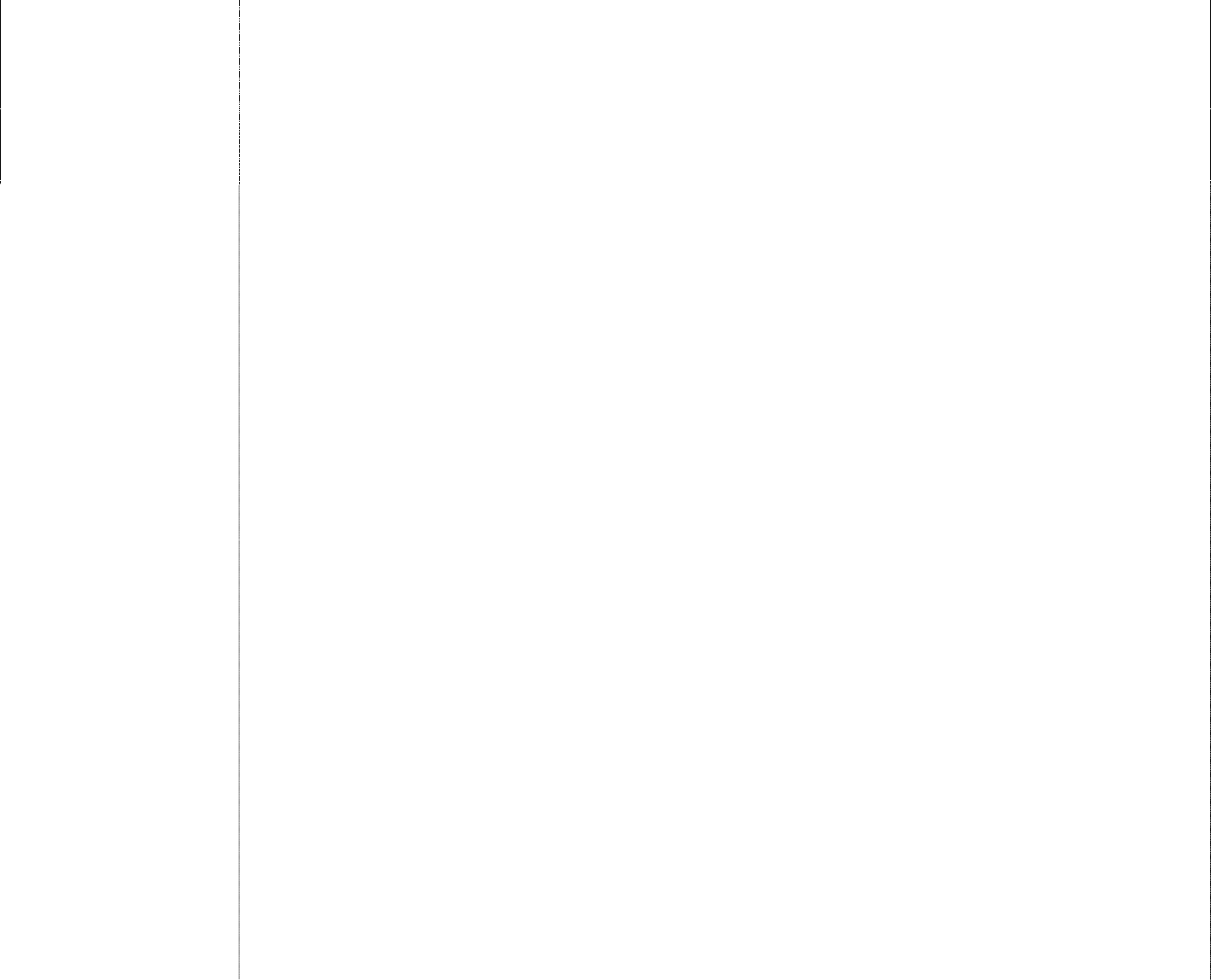 Teggiano,	 		Docente accompagnatore	 	Firma dell'Alunno:	 	_	Docente accompagnatore    	Firma deidue genitori  		 	LA SCUOLA SI IMPEGNA A..Ad organizzare le visite guidate, uscite didattiche secondo criteri di efficacia educativo-culturale e di economicità, nella consapevolezza che tali viaggi, complementari delle attività curriculari, contribuiscono in modo significativo all'azione formativa e a migliorare il livello di socializzazione tra studenti e tra studenti e docenti, in una dimensione di vita diversa dalla normale routine scolastica.A fornire attenta e scrupolosa vigilanza aglistudenti.A fornire supporto agli studenti durante tutte le fasidelviaggio.LA FAMIGLIA SI IMPEGNA A..Conoscere e sottoscrivere tutte le norme e i regolamenti relativi ai viaggi in vigore nella scuola, coadiuvando il docente nel compito di far recepire la valenza autentica di questa tappa nella crescita culturale e formativa degli alunni.Comunicare per iscritto alla scuola specifiche situazioni di salute e peculiari necessità medico-sanitarie che possano influire sul benessere dello studente (allergie, malattie croniche etc.) e a fornire alla scuola tutte le informazioni necessarie alla tutela della salute e sicurezza dello studente. La scuola si riserva l'opportuna valutazione di quanto presentato anche ai fini dell'assunzione di responsabilità.Provvedere a fornire al figlio i farmaci che assume di solito per disturbi lievi.Essere sempre reperibili telefonicamente per tutta la durata del viaggio.In caso di comportamenti particolarmente scorretti i genitori sono tenuti a prelevare i propri figli in loco a seguito di valutazione da parte dei docenti accompagnatori.L'ALUNNO SI IMPEGNA A..Essere puntuale alleadunate.Non usare in modo improprio i propri dispositivimobili.Non allontanarsi mai dal docente a cui si è statiaffidatiAttenersi diligentemente alle istruzioni impartite dai docenti accompagnatori.Portare con sé i rimedi a cui si è abituati se si soffre di qualche disturbo (per esempio compresse per il mal d'auto);Evitare di portare oggetti di valore.Utilizzare eventuale denaro a sua disposizione per acquisti leciti e opportuni, nello specifico il pagamento degli ingressi ai musei ecc...previsti dal piano del viaggio d'istruzione.Viaggiare seduto sui mezzi di trasporto, evitando spostamenti, rumori eccessivi e consumo di cibiebevande.Non affacciarsi dai finestrini del mezzo di trasporto e non infastidire l'autista cui è affidata l'incolumità dei passeggeri.A non schiamazzare nei luoghi da visitare e tenere un contegno sempre corretto, in modo che gli altri non abbiano a pentirsi di averci ospitato e conosciuto.partecipare con interesse alle attività programmate e cercare di trarre insegnamento dalle occasioni che vengono offerte.non portare nel proprio bagaglio oggetti impropri che possano pregiudicare l'incolumità sua, dei compagni di viaggio e di qualsiasi altra persona.